Maldivas, Emirados Árabes & Jordânia com Deserto Wadi Rum - 2019Maldivas - Dubai - Petra - Wadi Rum - Amman14 dias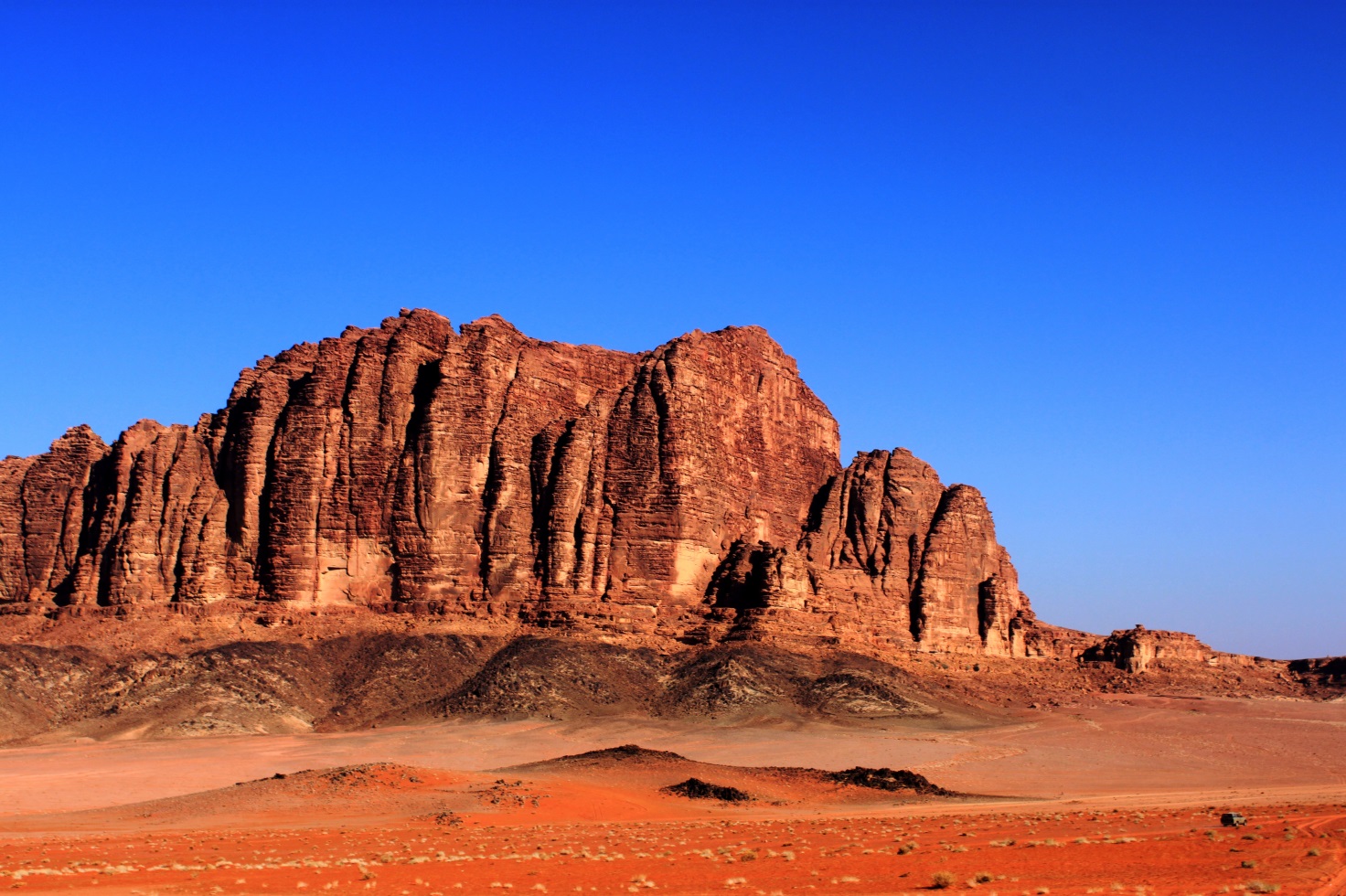 1º dia - MaldivasChegada, recepção e traslado privativo ao hotel. Hospedagem por 5 noites, com café da manhã.2º ao 5°dia - MaldivasDias livres para desfrutar das atividades que o resort oferece.6º dia - Maldivas - DubaiPela manhã, traslado privativo ao aeroporto para embarque com destino a Dubai. Chegada, recepção e traslado privativo ao hotel. Hospedagem por 1 noite, com café da manhã.7º dia - Dubai - Amman - PetraApós o café da manhã, traslado privativo ao aeroporto para embarque com destino a Amman. Chegada, recepção e traslado privativo a Petra. Hospedagem por 2 noites, com café da manhã. À noite, inesquecível visita ao sítio arqueológico de Petra, iluminado por cerca de 2.000 velas ao longo de seu caminho, criando uma atmosfera de beleza ímpar.8º dia - PetraDia inteiro de exploração à cidade rosada de Petra. Esculpida pelos Nabateus por volta do séc. III, Petra foi abandonada e por mais ou menos 1.000 anos ficou totalmente isolada do resto do mundo, sendo redescoberta somente em 1.812. Os principais pontos a serem visitados incluem o tesouro, o templo de Leões Alados, mercados antigos, lugares históricos e túmulos.9º dia - Petra - Wadi RumPela manhã, saída em direção ao deslumbrante deserto de Wadi Rum. Passeio em jeep pelas dunas e originais formações rochosas. Hospedagem por 1 noite, em tendas de luxo, com meia pensão.10º dia - Wadi Rum - AmmanPela manhã, traslado privativo a Amman. Chegada e recepção no hotel. Hospedagem por 1 noite, com café da manhã.11º dia - Amman - DubaiApós o café da manhã, traslado privativo ao aeroporto de Amman para embarque com destino a Dubai. Chegada, recepção e traslado privativo ao hotel. Hospedagem por 3 noites, com café da manhã.12º dia - DubaiPela manhã, passeio privativo de meio dia pela cidade de Dubai, conhecendo a mesquita Jumeirah, o Forte Al Fahidi, construído há 150 anos e o museu de Dubai, onde pode-se notar o desenvolvimento da cidade, que se transformou de uma simples aldeia produtora de pérolas a um grande centro mercantil da atualidade. Em seguida, um pitoresco passeio de “abra”, tipo de embarcação que atravessa o canal com destino aos famosos souks, mercado de ouro e especiarias. Tarde livre.13º dia - DubaiDia livre para desfrutar dos atrativos que a cidade oferece.14º dia - Dubai Em horário a ser determinado, traslado privativo ao aeroporto.Preço do Roteiro Terrestre, por pessoa em US$Observação:Os hotéis mencionados acima incluem taxas locais.O critério internacional de horários de entrada e saída dos hotéis, normalmente é:Check-in: 15h00 				Check-out: 11h00.O roteiro inclui:5 noites nas ilhas Maldivas e 1 day use4 noites em Dubai2 noites em Petra1 noite em Wadi Rum, em tendas de luxo, com meia pensão e bebidas não alcoólicas1 noite em AmmanCafé da manhã diárioTraslado em lancha, nas Ilhas MaldivasTraslados privativos em carro de luxo modelo, com guia em idioma inglês, em DubaiPasseio privativo com guia em idioma espanhol, em DubaiDespesas com visto consular para DubaiPasseios mencionados no roteiroVisita noturna a Petra (somente às segundas, quartas e quintas-feiras)Entradas para monumentos e sítios arqueológicos na JordâniaTraslados e passeios privativos em carro com ar condicionado, com assistência em idioma inglês, na JordâniaPasseio em jeep, em Wadi RumO roteiro não inclui:Passagem aérea Despesas com documentos e vistos, exceto visto consular de DubaiTaxas hoteleiras nas Ilhas Maldivas Despesas de caráter pessoal, gorjetas, telefonemas, etc.Qualquer item que não esteja mencionado no programaDocumentação necessária para portadores de passaporte brasileiro:Passaporte: com validade mínima de 6 meses da data de embarque com 2 páginas em branco. Não pode haver carimbo de entrada em Israel.Visto: é necessário visto para Dubai (providenciado pelo operador local mediante envio de documentação - mínimo 30 dias antes do embarque)Visto: é necessário visto para Jordânia (adquirido no aeroporto local)Vacina: é necessário Certificado Internacional de Vacina contra febre amarela (11 dias antes do embarque)CIDADEHOTELCATEGORIATIPO DE APTONOITESMaldivasSix Senses LaamuLuxoBeach Pavillion Pool5PetraMövenpick PetraLuxoSuíte Junior2Wadi RumPrivate CampLuxoLuxury Tents1AmmanFour SeasonsLuxoSuperior1DubaiPalace Downtown LuxoPalace Room4VALIDADEAté dez 19Apto Duploa partir de US$ 8.920Valores informativos sujeitos a disponibilidade e alteração de valores até a confirmação. Preços finais somente serão confirmados na efetivação da reserva. Não são válidos para períodos de feiras, feriados, Natal e Reveillon, estando  sujeitos a políticas e condições diferenciadas.Valores em dólares americanos por pessoa, sujeitos à disponibilidade e alteração sem aviso prévio.11/12/2018